Об установлении Перечня видовмуниципального контроля и органов местного самоуправленияБойкопонурского сельского поселения,уполномоченных на их осуществлениеНа основании Федерального закона от 6 октября 2003 года № 131-ФЗ «Об общих принципах организации местного самоуправления в Российской Федерации», требований пп.1 п. 2 ст. 6 Федерального Закона от 26.12.2008 г. № 294-ФЗ «О защите прав юридических лиц и индивидуальных предпринимателей при осуществлении государственного контроля (надзора) и муниципального контроля», Устава Бойкопонурского сельского поселения п о с т а н о в л я ю:1. Установить Перечень видов муниципального контроля и органов местного самоуправления Бойкопонурского сельского поселения, уполномоченных на их осуществление согласно приложению.          2. Контроль за выполнением настоящего решения оставляю за собой.          3.  Решение вступает в силу со дня его официального обнародования. Глава Бойкопонурского сельского поселения Калининского района                                                                       И.А. Голев            ПРИЛОЖЕНИЕ                УТВЕРЖДЕНпостановлением администрации  Бойкопонурского сельского поселения Калининского районаот 21.12.2017г. № 133ПЕРЕЧЕНЬвидов муниципального контроля и органов местного самоуправления Бойкопонурского сельского поселения Калининского района, уполномоченных на их осуществлениеЗаместитель главы Бойкопонурского сельского поселения Калининского района                                                                         А.В. Брежнев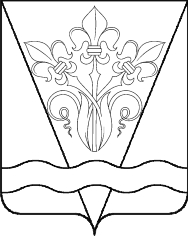 Администрация БОЙКОПОНУРСКОГО СЕЛЬСКОГО ПОСЕЛЕНИЯ КАЛИНИНСКОГО РАЙОНААдминистрация БОЙКОПОНУРСКОГО СЕЛЬСКОГО ПОСЕЛЕНИЯ КАЛИНИНСКОГО РАЙОНААдминистрация БОЙКОПОНУРСКОГО СЕЛЬСКОГО ПОСЕЛЕНИЯ КАЛИНИНСКОГО РАЙОНААдминистрация БОЙКОПОНУРСКОГО СЕЛЬСКОГО ПОСЕЛЕНИЯ КАЛИНИНСКОГО РАЙОНААдминистрация БОЙКОПОНУРСКОГО СЕЛЬСКОГО ПОСЕЛЕНИЯ КАЛИНИНСКОГО РАЙОНААдминистрация БОЙКОПОНУРСКОГО СЕЛЬСКОГО ПОСЕЛЕНИЯ КАЛИНИНСКОГО РАЙОНААдминистрация БОЙКОПОНУРСКОГО СЕЛЬСКОГО ПОСЕЛЕНИЯ КАЛИНИНСКОГО РАЙОНАПОСТАНОВЛЕНИЕПОСТАНОВЛЕНИЕПОСТАНОВЛЕНИЕПОСТАНОВЛЕНИЕПОСТАНОВЛЕНИЕПОСТАНОВЛЕНИЕПОСТАНОВЛЕНИЕот21.12.2017№133хутор Бойкопонурахутор Бойкопонурахутор Бойкопонурахутор Бойкопонурахутор Бойкопонурахутор Бойкопонурахутор Бойкопонура№п/пВид муниципального контроля, осуществляемого органом местного самоуправленияНаименование органа местного самоуправления, уполномоченного на осуществление соответствующего вида муниципального контроляРеквизиты нормативного правового акта о наделении соответствующего органа местного самоуправления полномочиями по осуществлению муниципального контроля12341Осуществление муниципального контроля за сохранностью автомобильных дорог местного значения в границах населенных пунктов поселения Администрация Бойкопонурскогосельского поселенияТел. (86163) 48603e-mail: adm_bp_2006@mail.ruПостановление  от 06.12.2012 г. № 154 «Об утверждении Административного регламента  исполнения муниципальной функции «Контроль за обеспечением сохранности автомобильных дорог местного значения Бойкопонурского сельского поселения Калининского района» 2Осуществление муниципального контроля в области торговой деятельностиАдминистрация Бойкопонурскогосельского поселенияТел. (86163) 48603e-mail: adm_bp_2006@mail.ruПостановление  от 20.06.2017 г. № 54 «Об утверждении административного регламента «Осуществление муниципального контроля в области торговой деятельности на территории Бойкопонурского сельского поселения Калининского района»3Осуществление муниципального контроля в области благоустройства территории муниципального образованияАдминистрация Бойкопонурскогосельского поселенияТел. (86163) 48603e-mail: adm_bp_2006@mail.ru4Осуществление внутреннего муниципального финансового контроля в сфере бюджетных правоотношенийАдминистрация Бойкопонурскогосельского поселенияТел. (86163) 48603e-mail: adm_bp_2006@mail.ruПостановление от 02.12.2013 г. № 147 «Об утверждении Положения о порядке осуществления внутреннего финансового контроля в администрации Бойкопонурскогосельского поселения»Калининского района»